NÁRODNÍ PARKY ČRRozhodni, zda jsou tvrzení pravdivá. Z příslušných písmen složíš tajenku, vzniklý pojem vysvětli.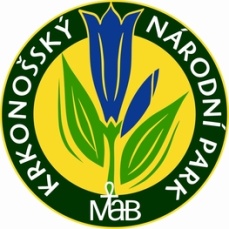 Krkonošský národní park je nejstarším parkem u nás. 	V ČR se nachází pět národních parků.Největším národním parkem je Krkonošský národní park.NP České Švýcarsko se rozkládá na pravém břehu Labe na Děčínsku.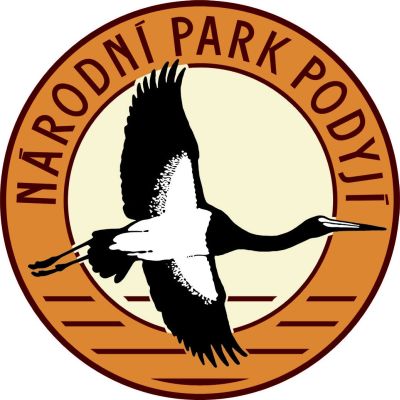 Boubínský prales se nachází v NP Podyjí.V NP České Švýcarsko se nachází známá Pravčická brána.V Krkonošském národním parku se nachází nejznámější skalní města.V NP Šumava jsou stopy po čtvrtohorním zalednění (ledovcová jezera).Tajenka: ………………………………….U každého národního parku vyber z pojmů ten, který tam nepatří:KRNAP:			hořec / Lipno / Sněžka / Labská boudaŠumava. 			rašeliniště / Boubín / Černé jezero / vápenecPodyjí:			vlk obecný / čáp černý / vydra říční / kudlanka nábožnáČeské Švýcarsko:		Pravčická brána / skalní města / Labské pískovce / Říp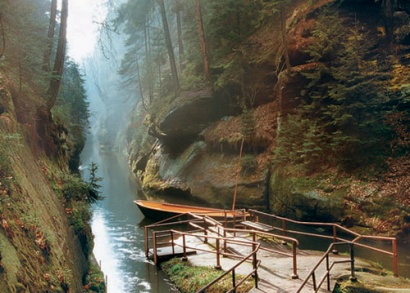 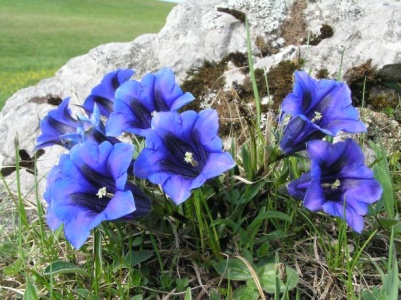 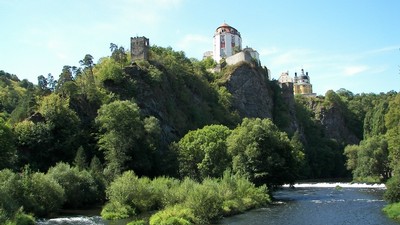 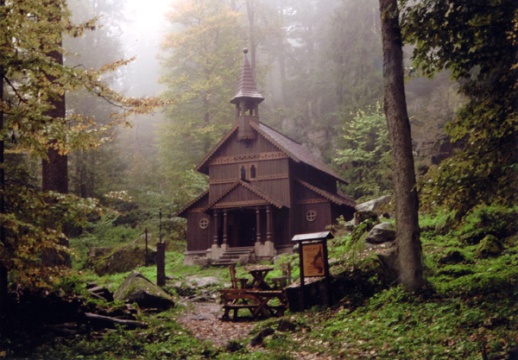 V NP Podyjí se nachází podzemní prostory s ledovou výzdobou a výskytem mnoha druhů netopýrů. Zjisti jejich název z následující křížovky.(doplňuj vodorovně)nejrozšířenější hlubinná vyvřelinapodzemní prostory s krápníkovou výzdobou nejrozšířenější výlevná vyvřelina (Panská skála)místo vzniku zemětřesenížhavotekutá hmota vytékající na povrchobecně označení pro zemský obalobrovské ničivé vlnysopka jinakhistoricky nejznámější sopka (evropská)město zničené v roce 79 n. l. výbuchem sopkyřeka, která dala jméno jednomu z našich národních parků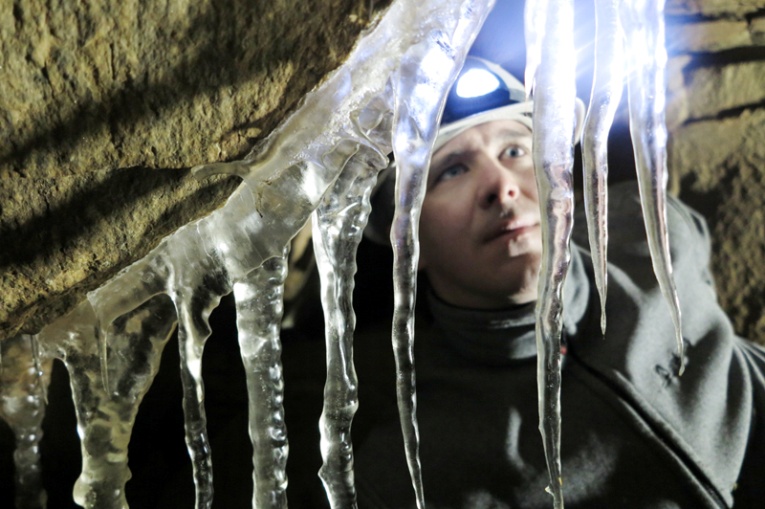 Zdroje obrázků:http://josefstepanek.cz/538/loga-narodni-parky-cr.htmlhttp://fotoblog.in/clanek/678http://www.hotel-savannah.com/hotel/okoli-hotelu/kam-na-vylet/http://boubin.info/wordpress/cz/http://www.bavi.cz/zajezdy/ceske-svycarsko-s-vyletem-lodi-do-drazdan-1466.htmlhttp://ceske-svycarsko.yonad.cz/ubytovani/hotel/penzion/http://botany.cz/cs/gentiana-verna/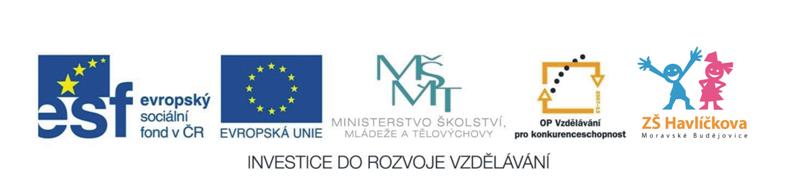 ANONE1.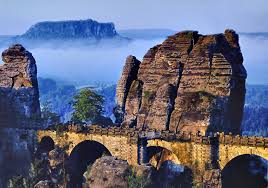 ES2.TK3.AO4.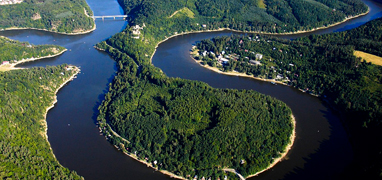 LS5.BO6.GR7.UI8.EM